“粤商通”移动数字证书操作手册1、移动数字证书应用范围：中招联合招标采购平台办理省科技厅高新技术企业认定申报中山：医疗器械、政府采购、工程建设交易系统和保函开具系统珠海：建设工程交易系统茂名：土地、矿业、产权、耕指、保证金系统东莞：建设工程交易系统江门：建设工程交易系统汕尾：建设工程交易系统、政府采购系统2、办理步骤通过手机微信扫描二维码或者微信内搜索“粤企签”公众号，关注粤企签公众号，点击下方菜单栏【办理】，进入办理界面。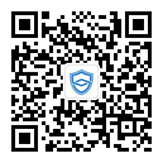 具体办理步骤，可以点击粤企签公众号下方菜单栏 【服务—办理证书手册】3、办理材料1、需线上上传材料：2、办理企业营业执照照片3、办理企业的业务授权书（办理界面附模板）4、支付移动数字证书方式公司账号对公转账、法人刷脸认证后微信支付、分享到微信给法定代表人刷脸验证授权后微信支付